Клиенты Яндекс.Маркета в Самарской области смогут бесплатно вернуть товары через почтовые отделения Пользователи Яндекс.Маркета теперь могут легко вернуть товары через Почту России. Бесплатный возврат можно оформить в личном кабинете на маркетплейсе, а затем без очереди сдать товары в любом почтовом отделении. «Рост продаж неизбежно приводит к увеличению количества возвратов. Возможность простого и бесплатного возврата покупки привлекает покупателя и стимулирует новые продажи», — комментирует директор по маркетингу и развитию продуктов Почты России Артём Стёпин.Оформить возврат можно в любом из 770 почтовых отделений в регионе и 38 000 отделений по всей стране. Почта принимает товары весом до 20 кг и суммой габаритов до 300 см.Вернуть Маркету покупки с помощью Почты России пользователи могли и раньше, но для этого нужно было в почтовом отделении заполнить заявление и отправить его маркетплейсу. Теперь всё проще: покупатель оформляет возврат в личном кабинете на Маркете, выбирает подходящее отделение Почты и получает от маркетплейса смс с трек-номером. Затем пользователь приходит в отделение, называет номер и сдаёт товары. Покупатель получает назад деньги в течение 10 дней после того, как товары возвращаются на склад Маркета или продавца и проходят проверку. Сервис переводит деньги на карту пользователя или на его банковский счёт, если заказ был оплачен при получении.Вернуть товары Маркету пользователи могут и через его пункты выдачи заказов (ПВЗ). Это можно сделать в любом из брендированных ПВЗ сервиса, которых около 2000 по всей стране. Услуга тоже бесплатная и оформляется полностью в онлайне. До сих пор она работала только для товаров, которые продавались со складов Маркета. Теперь возвраты через ПВЗ доступны и для товаров, которыми магазины торгуют на сервисе со своих складов и пользуются доставкой Яндекса. В результате число товаров, для которых действует эта услуга, увеличилось на сервисе в 2 раза.АО «Почта России» — крупнейший федеральный почтовый и логистический оператор страны, входит в перечень стратегических предприятий Российской Федерации. Седьмая крупнейшая компания в мире по количеству отделений обслуживания клиентов — свыше 42 тысяч точек, порядка 80% из которых находятся в малых населенных пунктах. Почта России — лидер российского рынка логистики для электронной коммерции. На сегодняшний день доставкой Почтой пользуются крупнейшие компании интернет-торговли: Wildberries, OZON, «Детский Мир», «Яндекс.Маркет», «СберМегаМаркет», AliExpress Россия, iHerb, Avon и другие. Оператор доставляет посылки по каждому адресу страны: до 42 000 почтовых отделений по всей России или курьерами на дом в 11 400 населенных пунктов.В 2020 г. компания доставила 334,6 млн отправлений с товарным вложением. Средний срок доставки по России сократился с 7 до 3,7 дней.  Для компаний электронной торговли Почта сократила процесс подключения к своим услугам до 30 минут и полностью перевела его в онлайн. Также для интернет-магазинов работает сервис «Лёгкий возврат», позволяющий покупателям возвращать товары в любом отделении почтовой связи. А получать посылки клиенты могут не только в почтовых отделениях, но и через партнёрские пункты.Пресс служба АО «Почта России» press_service@russianpost.ru Чтобы всегда быть в курсе наших новостей, подписывайтесь на телеграм-канал Почты https://t.me/napochte      ПРЕСС-РЕЛИЗ19 января 2022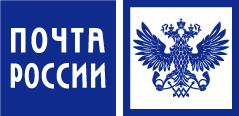 